510081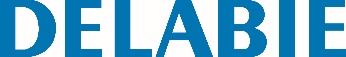 Porta-rolos WC para barra de apoio Ø 32 a 34, cinzaReferência: 510081 Informação para prescriçãoPorta-rolos WC para barra de apoio.Poliamida alta resistência (Nylon) cinza antracite.Instalação sem desmontar a barra.Parafuso de bloqueio antirroubo.Junta antirrotação.Para barra Ø 32 a 34.